                             Саморегулируемая организация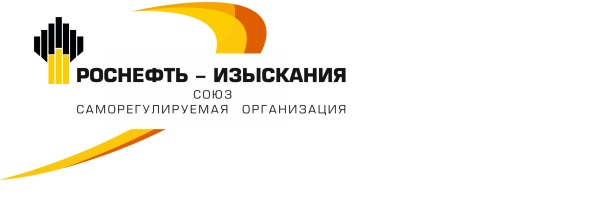                         Союз «Роснефть - Изыскания»                                (СРО Союз «РН - Изыскания»)ПРОТОКОЛ № 14очередного очного заседания Совета СРО Союза «РН - Изыскания»Из 3 действующих членов Совета СРО Союз «РН-Изыскания» (далее – Союз или СРО) в очном заседании Совета Союза приняли участие 2 члена:Сергеев Д.А. – председатель Совета Союза;Ахметшин В.Г.Число действующих членов Совета Союза, принявших участие в очном заседании Совета Союза – 2, что составляет 66,7 % количественного состава членов Совета Союза. Кворум (более 50 % от численного состава членов Союза) для проведения заседания и принятия решений по всем вопросам Повестки дня имеется. Заседание Совета Союза правомочно.Председательствовал на заседании Совета Союза Сергеев Д.А. – Председатель Совета Союза, генеральный директор ОАО «ВНИПИнефть».Функции Секретаря на заседании Совета Союза и лица, ответственного за подсчет голосов выполнял Бугаев Игорь Петрович – генеральный директор Союза.ПОВЕСТКА ДНЯ:Об утверждении  «Положения о контроле СРО Союза «Роснефть – Изыскания» за деятельностью своих членов».ПО ВОПРОСУ № 1 ПОВЕСТКИ ДНЯ:РАССМОТРЕЛИ:- Проект «Положения о контроле СРО Союза «Роснефть – Изыскания» за деятельностью своих членов».РЕШИЛИ: А) Утвердить  «Положение о контроле СРО Союза «Роснефть – Изыскания» за деятельностью своих членов» в предложенной редакции.ИТОГИ ГОЛОСОВАНИЯ:   «ЗА»  – 2 голоса;«ПРОТИВ»  – 0 голосов;«ВОЗДЕРЖАЛСЯ» – 0 голосов.Решение принято.Приложения: документы на ___ листах в одном экземпляре.Председатель                                                                                                          Д.А. СергеевСекретарь                                                                                                               И.П. БугаевДата и время проведения:08 мая 2019 г., с 10-00 час. до 10-30 час.Место проведения:г. Москва, ул. Ф. Энгельса, 32, стр. 1.